VOLUNTEERING INFORMATION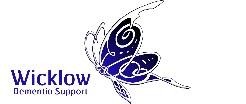 & APPLICATIONFORMVOLUNTEERING INFORMATIONThe work of Wicklow Dementia Support would not be possible without the help of  volunteers aroundCounty Wicklow giving their time, energy and commitment to further our objectives.Wicklow Dementia Support work with volunteers in a wide variety of ways and are always lookingfor new and enthusiastic recruits.  If you are interested in volunteering as a Befriender (AlzPal), please fill out the application form and take note of the conditions below.Thank you for considering Wicklow Dementia Support. IMPORTANT NOTES:• Volunteers must be over 18 years of age• Volunteers are subject to Garda Vetting• Volunteers will be required to provide proof of identity and referees• When you contact us, we will review your application and contact you within 48 hours• We will organise an interview with you.We look forward to hearing from you. Thank you.Please complete this Form and return to admin@wicklowdementiasupport.orgOr post to: VolunteeringWicklow Dementia SupportUnit 6, Cedar Estate, Killarney Road, Bray, Co Wicklow A98 N152VOLUNTEER APPLICATION FORMPage 1 of 2FIRST NAME                                                                              LAST NAMEADDRESS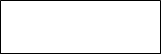 TELEPHONE 	EMAIL					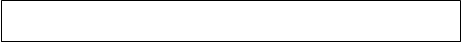 DOB		OTHER LANGUAGESNAME & NUMBER OF EMERGENCY CONTACT:HOW DID YOU HEAR ABOUT US?Opt in to hear from us by Email/Phone/Mobile/SMS/ WhatsApp) – □ Yes □ No ; by post -  □ Yes □ NoHAVE YOU EVER DONEVOLUNTEER WORK?              □ Yes □ No – If yes, please give detailsWHY DO YOU WANT TO VOLUNTEER NOW?WHAT KIND OF VOLUNTEER WORK INTERESTS YOU?WHEN ARE YOU AVAILABLE FOR VOLUNTEER WORK?AREA IN COUNTY WICKLOW THAT SUITS YOU BEST TO VOLUNTEER IN?DO YOU HAVE ANY KNOWLEDGE/ EXPERIENCE OF DEMENTIA ORSKILLS OR QUALITIES RELEVANT TO THE ROLE APPLYING FOR?DO YOU HAVE ANY SPECIAL NEEDS THAT SHOULD BE AWARE OF?□ AlzPals: befriending service providing 2 hours once a week to the person with dementia□ Bray Wednesday Memory Group□ Carnew Tuesday Memory Group□ Wicklow Memory group Monday□ Musical Memories : Friday morning music session in Greystones for person with dementia and family friend / member□ Provide professional pro bono assistance□ Assisting with fundraising events        □ Being on a board / committee                    □ Morning                                      □ Afternoon                                   □ Evenings			□ Weekends□ Bray                                              □ Greystones             □ Kilcoole□ Newtownmountkennedy          □ Wicklow Town      □ Enniskerry□ Arklow                                         □ Other area of WicklowWicklow Dementia Support Limited by Guarantee, Unit 6, Cedar Estate, Killarney Road, Bray, Co Wicklow A98 N152. CHY20536 / RCN 20081539.  www.wicklowdementiasupport.org.  Email: admin@wicklowdementiasupport.org, Call: 087 6346399